High Blantyre Primary School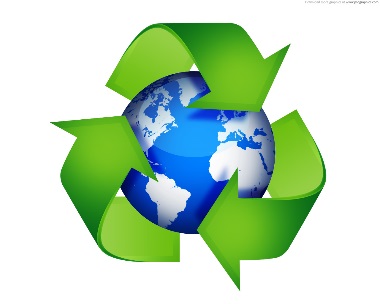 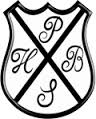 Eco Committee MeetingDate: 21.9.23Members Present: Ms McKinlay, Mrs Brown, Johnny Lindner (R16), Alfie Lindner Kelly (R15), Rebecca Frew (R12), Theo Fowler (R11), Aria Millar (R10), Mya McGraw (R8), Phoebe Thomson (R7), Robbie Paterson (R6) and Harri Murtagh (R5), Article 12: You have the right to an opinion and for it to be listened to and taken seriously.Article 15: You have the right to be with friends and join or set up clubs or organisations.Discussion pointsNotesActionWelcome to new  Committee & explanation of role.Ms. McKinlay welcomed the new committee and explained to the group their role.School action PlanMs McKinlay explained how many flags the school had, our school’s current two-year action plan but explained the plan could be change as working document. Discussed that litter and waste was a must do on the plan, and other sections were School Grounds and Global citizenship. Sustainable development goal was to reduce inequalities.Committee will try and link in with Parent Council to improve grounds and get more growing areas for all classes to use.Water bottle surveyMs McKinlay explained reason for 2 members carrying out survey as was point on action plan and brief discussion on single use plastics. Group discussed results that showed no need to raise funds and supply refillable water bottles as most pupils have one already. discussed ways to display this on Eco board.Ms McKinlay will arrange for some of committee to work on a way to display results on Eco noticeboard..32 Group discussed old playground litter picks and realised old way of collecting litter in playground wasn’t working. Alternative ways were discussed and a planned made.Group decided classes were to be responsible for the area they play in and carry out a weekly class litter pick for 15 mins after lunch and the MUGA between Monday and Thursday. Ms McKinlay would type up and sent to classes.New ideas for updating action plan Group came up with idea of no plastic days, possibly once a month to highlight problem with poster campaign too.Mrs Brown informed committee that Rm 15/16 will be doing a topic on the Calder and agreed to try and tie in some of the action points as part of topic.Ms McKinlay will arrange date and meet with some of committee to write a letter to go home to parents. Older class agreed to make poster.Ms McKinlay with meet with Rm 15/16 teachers to discuss ideas for work in The Calder.A.0.B  Next Meeting: 3.11.2023Next Meeting: 3.11.2023Next Meeting: 3.11.2023